Pastatų (statinių), tinkamų gamybinei, administracinei ar kitai ekonominei veiklai, aprašymas (Pastatas nuomai, galima bendra veikla)Kontaktinis asmuo:  Arūnas Gedeikis, +370 687 16832Nuotraukos: Pridedamas nuotraukų archyvas. 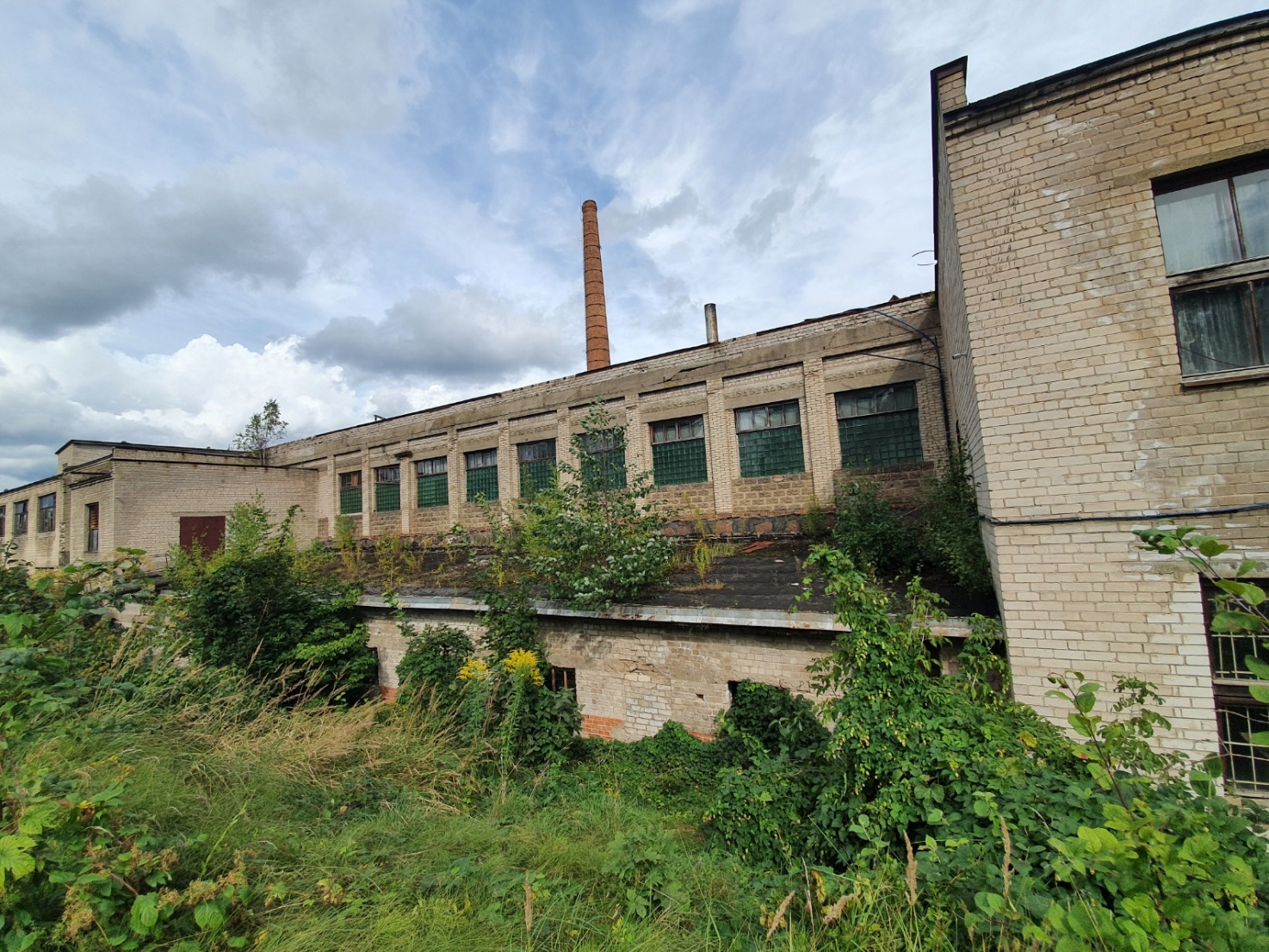 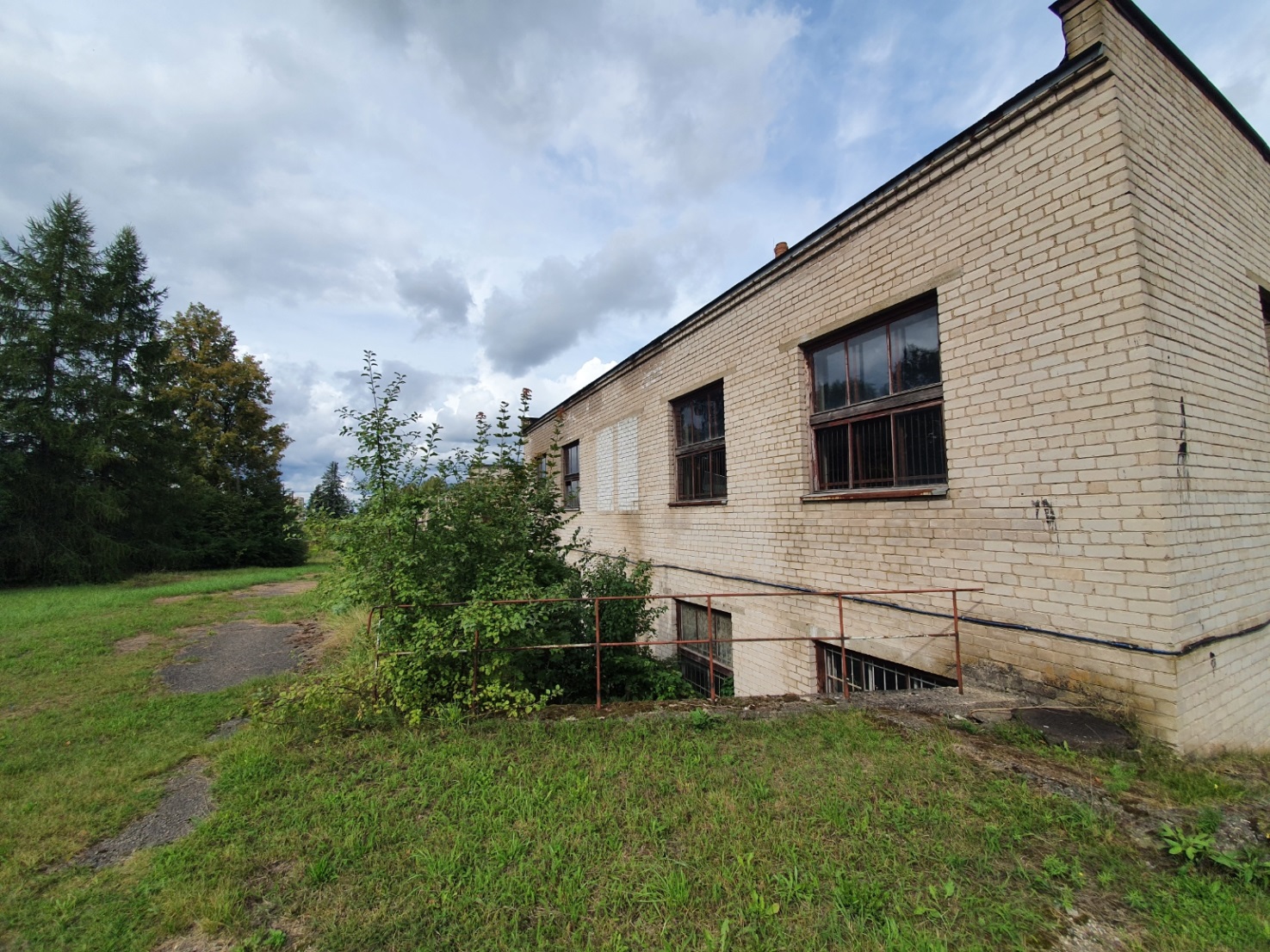 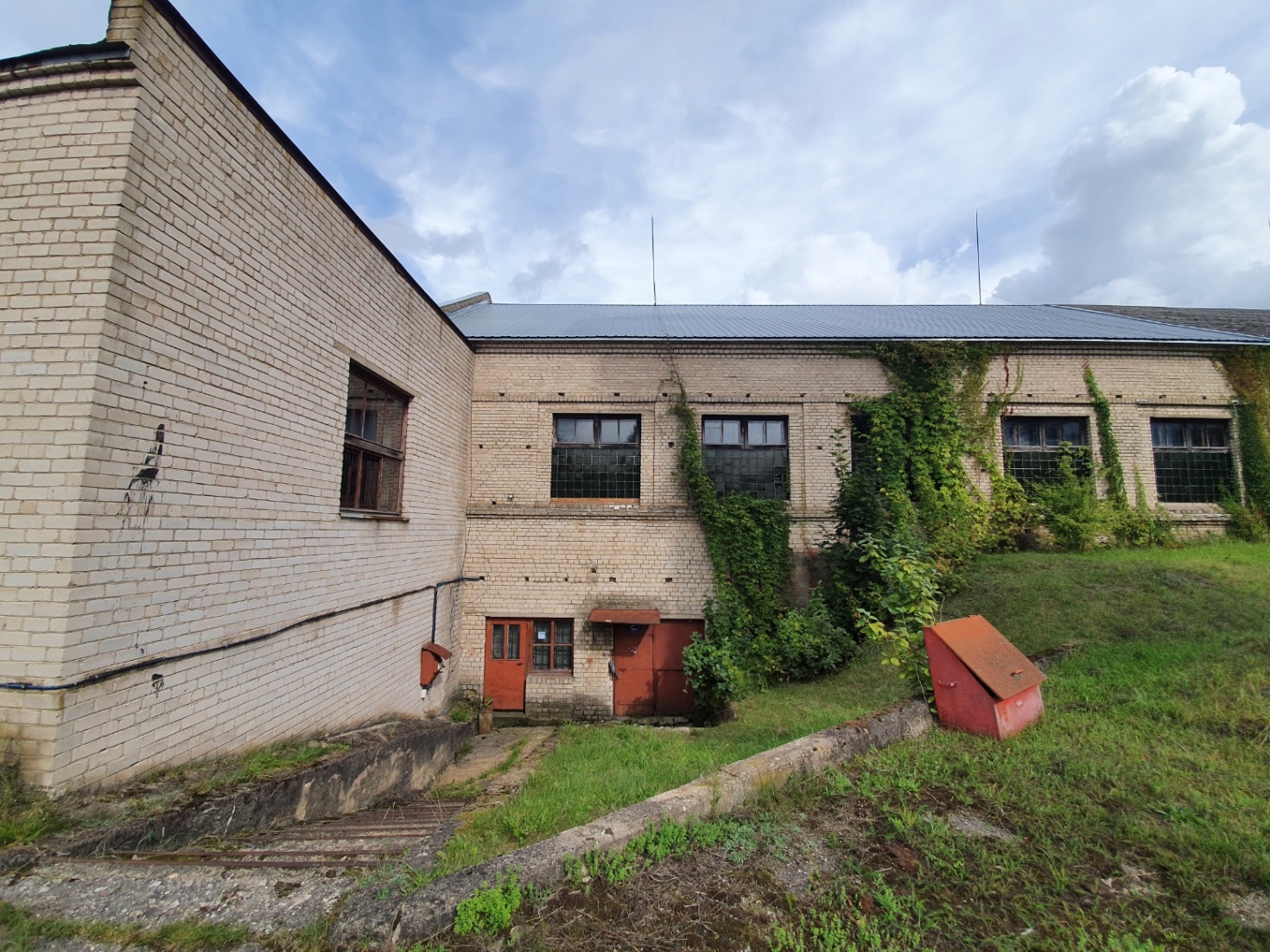 Pastato charakteristikosPastato charakteristikosAdresas (vietovė)Pergalės g. 4 Juodupė. Rokiškio rajonasNuosavybės formaPastatai priklauso  BUAB „lanalita“, o 2,2008 ha žemės sklypas priklauso Lietuvos RespublikaiDetalusis planas (Yra/Nėra)NėraEsama pastato (statinio) paskirtis (aprašyti)Gamybinė -pramoninė paskirtisPlanuojamo pastato (statinio) paskirtis pagal teritorijų planavimo dokumentus (aprašyti)Gamybinė -pramoninė paskirtisPastato (statinio) plotas (kv.m)Bendras plotas sudaro 17 086,06 kv.m. Esama pastato (statinio) būklė (gera, patenkinama, bloga)Patalpų būklė svyruoja nuo geros iki nepatenkinamos. Didžioji  dalis patalpų yra blogos būklės dėl nesandarių stogų. Gretimų teritorijų režimas (aprašyti)Pramoninė- gamybinė paskirtisAr pastatas (statinys) eksploatuojamas? (Taip/Ne)NeSusisiekimo infrastruktūra (aprašyti):Magistraliniai, rajoniniai keliaiKvartaliniai keliai (gatvės)Geras susisiekimas su Rokiškio miestu (krašto keliai su Anykščiais, Kupiškiu), rajono keliai Rokiškis-Juodupė (kelias 3620) . Inžinerinė infrastruktūra (magistralinė, kvartalinė) (aprašyti):VandentiekisBuitinės ir lietaus nuotėkosElektros tinklaiGatvių apšvietimo tinklaiŠilumos tinklaiVandentiekis – AB Rokiškio komunalininkas Buitinės nuotekos – AB Rokiškio komunalininkasPramoninės nuotekos- UAB „Lanalita“ priklausantys vietiniai pramoninių nuotekų valymo įrenginiaiElektros tinklai -ESOGatvių ir teritorijos apšvietimas – ESOŠiluminė energija- vietinė mazutu kūrenama katilinė